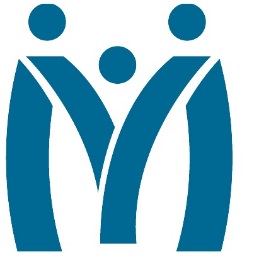 Metropolitan Human Services District 
Board of Directors Meeting
December 17, 2021 | 11 AM3100 General DeGaulle Drive, New Orleans, LA  70114MHSD fulfills its statutory role as the planning body for the behavioral health, addiction, and intellectual/developmental disability services for the residents of Orleans, Plaquemines and St. Bernard Parishes by ensuring that eligible residents in these parishes have access to person centered and recovery focused supports designed to optimize their role in the community.Call to OrderMeeting was called to order 11:15 AM by Vice Chair Michael Pechon and it was determined that a Quorum was present. AttendanceA quorum was present consisting of Michael Pechon, Mike Miller, Charlotte Parent, Leslie Prest, Dr. Sarintha Stricklin, B. Gerard Woodrich and Dr. Brian L. Turner Absent from the meeting were Dr. Marcus A. Bachhuber, Gary Mendoza, Dr. Ariel Lloyd, Dr. Cathy Lazarus, Stanley Simeon, and Tenisha T. Stevens.Other individuals in attendance were Rochelle Head-Dunham, MD, DFAPA, FASAM, MHSD Executive Director/Medical Director; Traci Brown, MHSD CFO; Steven Farber, MHSD Deputy Director & General Counsel, Brittany Howard MHSD Director of Advocacy; Susan Henry, MHSD Director of Public Relations and Marketing; and Karen Canales, Executive Staff Officer to MHSD Executive Director/Medical Director, Approval of the November 16, 2021 MinutesMinutes were reviewed and approved by motion of Mr. Miller, seconded by Dr. Turner, all voted in favor. Monitoring ReportsMonthly Dashboard Dr. Dunham reviewed the October and November Dashboards which had not been reported on the previous meeting due to the accelerated time schedule for the meetings. Fiscal ReportMHSD Chief Financial Officer Traci Brown presented the monthly reports for the Board reviewing the funding sources available for MHSD and the expenses through October 31, 2022.  The November and December reports will be presented at the January meeting.Monthly ReportsDecember ReportDr. Dunham reviewed the agendas of the meetings for the past quarter where she meets and communicates with her Executive Team.Dr. Dunham reintroduced MHSD Director of Public Relations and Marketing Ms. Susan Henry.  Ms. Henry presented the annual report that will be finalized and sent out for printing.  Board members participated and provided feedback on the report including the expansion of the IT technology pieceVice Chair Pechon requested a motion to approve the reports as presented.  Dr. Turner made a motion, seconded by Ms. Parent, all voted in favor.Decision Information No decision information agenda items were presentedConsent Agenda.  No consent agenda items were presentedSelf-evaluation: Board Performance ReviewAdjournA motion to adjourn the meeting was made at 12:05 PM by Ms. Parent, seconded by Ms. Parent; all in favor, motion passed. Minutes